TEMAT KOMPLEKSOWY: ZABAWY W TEATRDzień I11.05.2020r. (PONIEDZIAŁEK) Temat dnia: KTO TAK PIĘKNIE GRA?Temat 1: „Rysunek Franka” – wprowadzenie litery „f”, „F”na podstawie wyrazu „flaga”.„Rysunek Franka” – słuchanie opowiadania D. Kossakowskiej.Franek bardzo lubi rysować. Często wolny czas spędza tworząc ciekawe prace plastyczne. Dzisiaj przyszedł do niego Felek. Franek i Felek chodzą razem do szkoły. Ostatnio na lekcji języka polskiego rozmawiano o Polsce. Chłopcy wiedzą jak wygląda mapa Polski. Znają też polską flagę. Felek i Franek przygotowują ilustracje do dekoracji, którą wykonają w klasie wspólnie z innymi dziećmi. Znajdzie się na niej to wszystkoco dotyczy naszej ojczyzny – Polski.
Rozmowa na temat opowiadania.- co lubi robić Franek?- co Franek robi w wolnym czasie?- kto przyszedł do Franka?- o czym rozmawiano na lekcji języka polskiego?- jakie informacje o Polsce znają chłopcy?- co przygotowują chłopcy do szkoły?- jakie rzeczy znajdą się na dekoracji, którą dzieci wykonają wspólnie w klasie?
Wyszukiwanie na ilustracji przedmiotów, których nazwy zawierają głoskę „f” (flagi, farby, fioletowy, kaloryfer, fabryka, fiołki, fotel).
6-latki-karta pracy, cz. 4, s. 26.
5-latki-karta pracy, cz. 4, s. 24.
Wyeksponowanie wyrazu podstawowego – „flaga” oraz obrazkaprzedstawiającego flagę. flaga

Analiza i synteza słuchowa wyrazu „flaga”.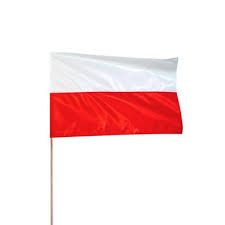 - Wybrzmiewanie sylab (fla-ga) i głosek (f-l-a-g-a).- Wypowiadanie sylab połączone z klaskaniem.- Wypowiadanie kolejnych głosek wyrazu flaga.- Liczenie głosek w wyrazie flaga (5).
Określenie położenia głoski odpowiadającej literze „f”.- Podawanie wyrazów z głoską f w nagłosie (fotel, fala, futro), śródgłosie(mikrofon, rafa, kufer), wygłosie (kilof, autograf, paragraf).- Określenie rodzaju głoski f (spółgłoska).
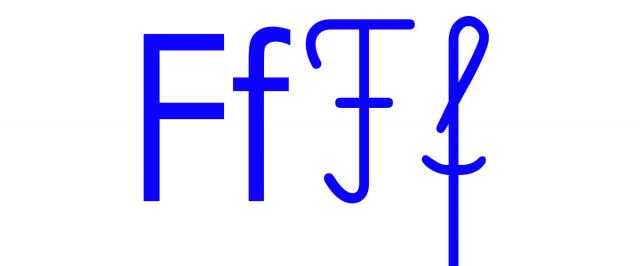 - Wybrzmiewanie sylab w wyrazie połączone z tupaniem, uderzaniemo uda.- Liczenie samogłosek (a,a) i spółgłosek (f,l,g) w wyrazie flaga.Demonstracja litery „f” pisanej małej i wielkiej – porównanie jej z literądrukowaną.- Pokaz pisania litery f, F bez liniatury – zwrócenie uwagi na kierunekpisania.- Omówienie miejsca zapisu litery f małej i wielkiej w liniaturze.
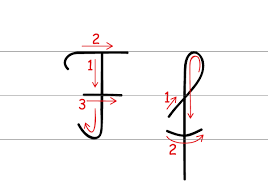 - Analiza kształtu litery f, F.- Ćwiczenia ręki przygotowujące do pisania – zaciskanie pięści, prostowaniepalców, naśladowanie gry na pianinie, klaskanie.- Lepienie litery f pisanej małej i wielkiej z plasteliny.Nauka pisania litery „f”, „F”.- Ćwiczenia w pisaniu litery f, F palcem w powietrzu, na dywanie, nablacie stolika, na plecach mamy lub taty.Temat 2: „Grzechotka” – ozdabianie plastikowej butelki według własnego projektu.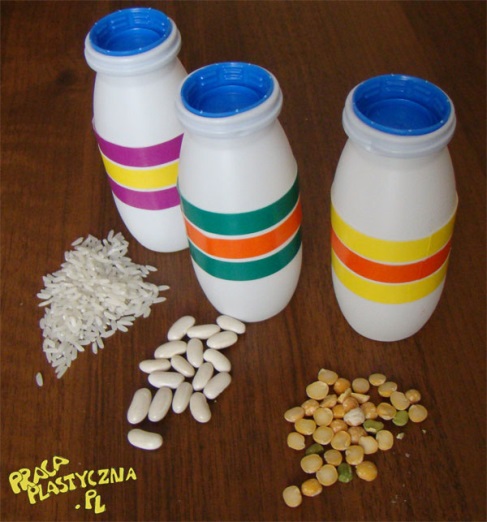 Potrzebne będą: plastikowe butelki po kefirze, kolorowy papier ( może być samoprzylepny)  farby lub mazaki. wypełnienie do butelek: groch, fasola, spinacze biurowe, kasza, makaron, żołędzie.Dzieci ozdabiają plastikowe butelki.
 Butelkę możemy wykleić kolorowymi naklejkami, papierem kolorowym, pomalować farbami lub mazakami. Do butelki wrzucamy drobne elementy grające: fasolę, groch itp.
i zamykamy butelkę. Na nakrętce możemy umieścić kolorowy skrawek tkaniny i przewiązać ją kolorowym sznurkiem czy włóczką. „Koncert przedszkolaka” – improwizacja rytmiczna. Dzieci grają na wykonanych przez siebie grzechotkach.Karty pracy do wykonania w domu „Sześciolatek. Razem się uczymy”cz.4- karty pracy  (str. 26-28)
„Pięciolatek. Razem się uczymy”cz.4-karty pracy (str.24-26)Zabawy ruchowe przy muzyce ( propozycje na bieżący tydzień)„Śpiewanki gimnastykowanki”-Hyc Tup Klap https://www.youtube.com/watch?v=MnJGo76BRHESpoko Loko - Mały domek
 https://www.youtube.com/watch?v=0ha3YO44EFEŚpiewające Brzdące - A ram sam sam https://www.youtube.com/watch?v=EKp3EdoHdKIŻyczymy udanej zabawy :)